MEASUREMENTPearson Edexcel – Specimen 1 - Paper 3 (Calculator) Foundation Tier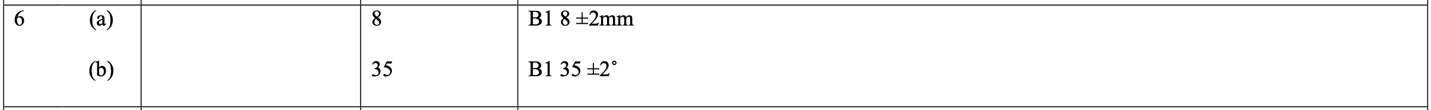 AQA Monday 8 June 2020 – Morning (Calculator) Foundation Tier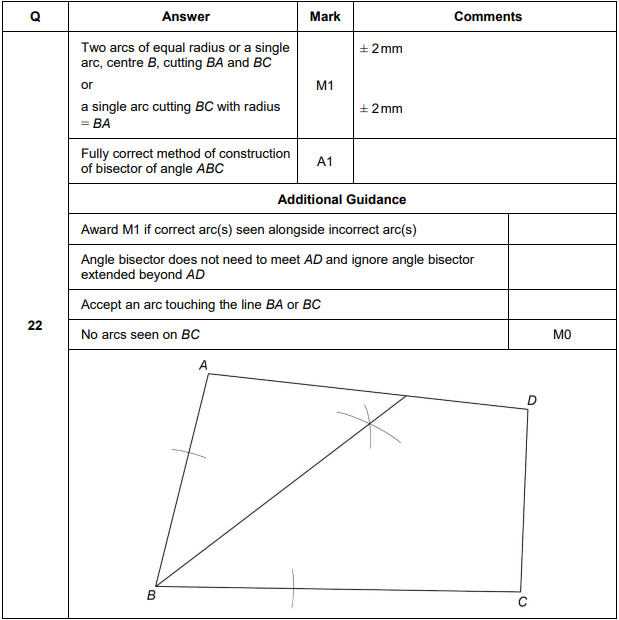 